ПОЛОЖЕНИЕо городской научно-исследовательской конференции учащихся«Мировое искусство XIX - XX веков»1. Общие положения1.1. Настоящее Положение определяет цель, задачи, сроки, порядок проведения конференции.2. Организаторы2.1. Управление культуры и туризма Администрации города Смоленска.2.2. Муниципальное бюджетное учреждение дополнительного образования «Детская школа искусств имени М.А. Балакирева» города Смоленска.3. Основная цель, задачи конференции3.1. Целью конференции является развитие интереса учащихся к культуре и искусству, повышение общекультурного уровня.3.2. Задачи: - развитие интеллектуального творчества обучающихся, привлечение их к исследовательской деятельности; - выявление одаренных детей, обладающих творческим и интеллектуальным потенциалом; - расширение и актуализация познаний учащихся в области истории культуры и искусства.4. Участие в конференции4.1. Для  участия в Конференции приглашаются учащиеся старших классов детских музыкальных школ, детских школ искусств, детских художественных школ. 4.2. Количество участников от образовательного учреждения не должно превышать 5-ти человек.5. Сроки и порядок проведения 5.1. Конференция проводится 25 апреля 2018 года в 10.00 в МБУДО «Детская школа искусств имени М.А. Балакирева» города Смоленска по адресу: г. Смоленск, ул. Чкалова, д. 6а.5.2. Для участие в Конференции необходимо в срок до 10 апреля 2018 года предоставить заявку на участие (Приложение №1), согласие на обработку персональных данных (Приложение №2).5.3. Регламент выступления на конференции не более 10 минут.5.4. Участники конференции могут выступить как с устным докладом, так и с видео-презентацией.5.5. Для участия в Конференции могут быть использованы коллективные работы.5.6. Программа Конференции формируется к 15 апреля 2018 года.6. Подведение итогов и награждение6.1. Все участники Конференции получают дипломы участника. Лучшие работы отмечаются специальными дипломами.7. КонтактыАдрес электронной почты: dshi2smolensk@yandex.ruТелефон\факс: 8(4812) 27-37-82Адрес: 214006, г. Смоленск, ул. Чкалова, д. 6аКоординаторы: Длотовская Юлия Владимировна –  директор ДШИ им. М.А. БалакиреваКанделинская Елена Гариевна – заместитель директора по внеклассной и воспитательной работеГруба Анна Дмитриевна – заместитель директора по учебной работеПоложение о Конференции и вся дополнительная информация будет размещаться на официальном сайте ДШИ им. М.А. Балакирева: balakirevsmol.ru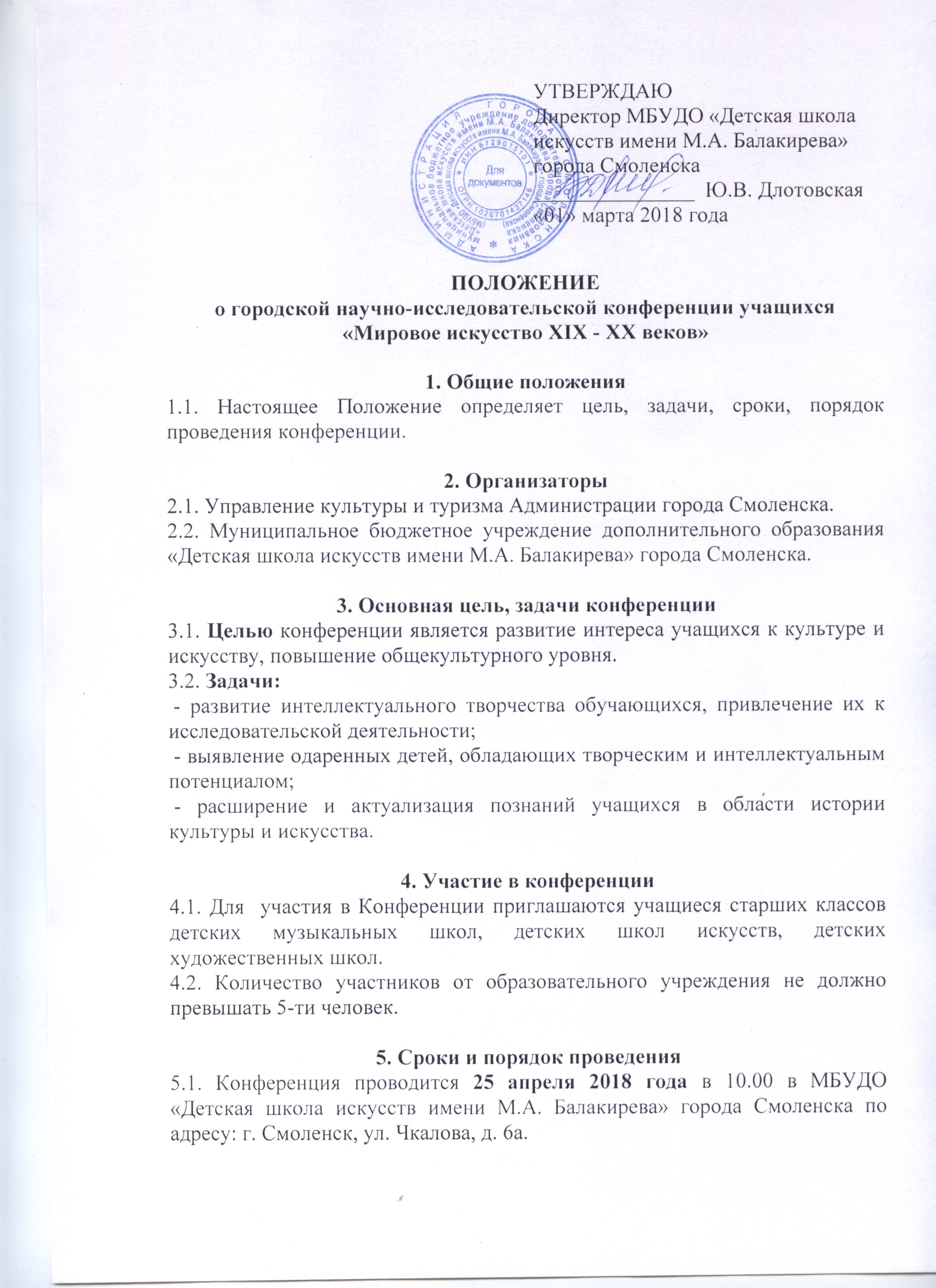 Приложение № 1ЗАЯВКАна участие в городской научно-исследовательской конференции учащихся«Мировое искусство XIX - XX веков»1. Учебное заведение (по Уставу), телефон:__________________________________________________________________________________________________________________________________________________________________2. Фамилия, имя участника (полностью) ________________________________________________________________________________________________3. Класс ___________4. Фамилия, имя, отчество преподавателя – руководителя проекта _________________________________________________________________________5. Форма выступления (доклад, реферат, презентация)____________________6. Название работы __________________________________________________________________________________________________________________________________________________________________________________________________________________________________________________7. Контактный телефон _____________________________________________Подпись ответственного лица, с указанием должности, печать« _____»  ________________2018г.Организаторы обязуются не распространять и не использовать персональные данные в иных целях, не относящихся к данной конференцииПриложение № 2 СОГЛАСИЕна обработку персональных данных(для участников конференции до 14 лет)«  ___» ___________ 20___г.Я, (ФИО) ______________________________________________________________________________________________________________________,(вид документа, удостоверяющего личность):_______________ серия __________ № _______________________________выдан (кем, когда): _________________________________________________________________________________________________________________Проживающий(ая) по адресу: _________________________________________________________________________________________________________как законный представитель (фамилия, имя ребенка) ______________________________________________________________________________________на основании свидетельства о рождении (дата, серия, номер)________________________________________________________________________________выданного _______________________________________________________настоящим даю свое согласие организаторам конференции на обработку персональных данных моего ребенка и подтверждаю, что давая такое согласие, я действую добровольно и в интересах своего несовершеннолетнего ребенка.Согласие дается мною для использования в целях участия в городской научно-исследовательской конференции учащихся «Мировое искусство XIX - XX веков», и распространяется на следующую информацию: Данные свидетельства о рождении, паспортные данные, адрес проживания.Настоящее согласие предоставляется на осуществление любых действий (без ограничения) в отношении персональных данных моего ребенка, которые необходимы или желаемы для достижения указанных выше целей, а именно: сбор, систематизацию, накопление, хранение, уточнение (обновление, изменение), использование, распространение (в том числе передача), обезличивание, блокирование, уничтожение, трансграничную передачу персональных данных, а также осуществление любых иных действий с учетом федерального законодательства.Данное Согласие действует до достижения целей обработки персональных данных моего несовершеннолетнего ребенка (фамилия, имя) __________________________________________________________________Согласие может быть отозвано по моему письменному заявлению.Данное Согласие действует с момента его подписания.______________________/_________________________(подпись лица, давшего согласие)                               (расшифровка)СОГЛАСИЕна обработку персональных данных(для участников конкурса с 14 лет)«  ___» ___________ 20___г.Я, (ФИО) ______________________________________________________________________________________________________________________,(вид документа, удостоверяющего личность):_______________ серия __________ № _______________________________выдан (кем, когда): _________________________________________________________________________________________________________________проживающий(ая) по адресу: _________________________________________________________________________________________________________настоящим даю свое согласие организаторам конкурса на обработку моих  персональных данных  и подтверждаю, что давая такое согласие, я действую добровольно и в своих интересах.Согласие дается мною для использования в целях участия в городской научно-исследовательской конференции учащихся «Мировое искусство XIX - XX веков», и распространяется на следующую информацию: паспортные данные, адрес проживания.Настоящее согласие предоставляется на осуществление любых действий (без ограничения) в отношении персональных данных моего ребенка, которые необходимы или желаемы для достижения указанных выше целей, а именно: сбор, систематизацию, накопление, хранение, уточнение (обновление, изменение), использование, распространение (в том числе передача), обезличивание, блокирование, уничтожение, трансграничную передачу персональных данных, а также осуществление любых иных действий с учетом федерального законодательства.Данное Согласие действует до достижения целей обработки моих персональных данных. Согласие может быть отозвано по моему письменному заявлению.Данное Согласие действует с момента его подписания.______________________/_________________________(подпись лица, давшего согласие)                               (расшифровка)УТВЕРЖДАЮДиректор МБУДО «Детская школа искусств имени М.А. Балакирева» города Смоленска_______________  Ю.В. Длотовская«01» марта 2018 года